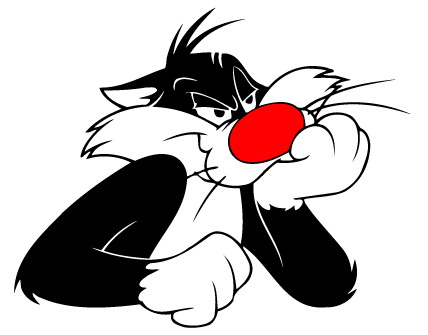 24.1. – 28. 1. 2022Pondělí	přesnídávka	houska, máslo, džem, čaj, mléko, ovoce		polévka	hrstková		oběd		koprová om., vejce, brambor, čaj		svačina	chléb, máslo, str. sýr, čaj, mléko, zelenina	Úterý	přesnídávka	lám. Chléb, drožďová pom., čaj, mléko, ovoce		polévka	květáková		oběd		Krůtí perkelt, těstoviny, čaj		svačina	rohlík, pom. máslo, čaj, mléko, zeleninaStředa	přesnídávka 	rohlík, pacholík, čaj, mléko, ovoce			polévka	celerový krém		oběd		ptáčci v rozletu, rýže, čaj			svačina	chléb, tvaroh s pažitkou, čaj, mléko, zeleninaČtvrtek	přesnídávka	sojový rohlík. Pom. Z avokáda, čaj, koktejl, zelenina			polévka	mrkvová		oběd		smažená ryba, br. kaše, zel. Okurka, čaj			svačina	ovocná přesnídávka, piškoty, čaj, mléko, ovocePátek	přesnídávka	houska, lučina, čaj, mléko, zelenina			polévka	vývar  s nudlemi		oběd		guláš po srbsku, těstoviny, džus		svačina	kobliha, čaj, mléko, ovoce	změna vyhrazena